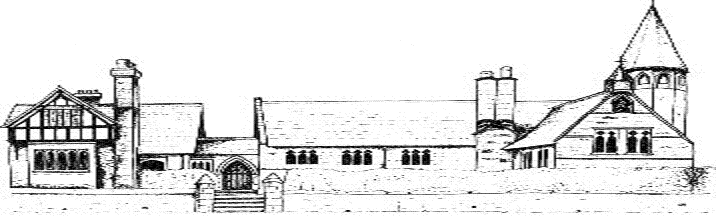 ECCLESTON CE PRIMARY SCHOOLLet Your Light ShineEnglish Curriculum StatementAt Eccleston CE Primary School, we are united in our vision to prepare our children for life in the modern world.  We will do this by instilling a lifelong love of learning and embedding Christian values that reflect the example Jesus has set.  We strive for excellence in all we do, enabling all members of our school to flourish.“Let your light shine”-Matthew 5.16ENGLISH AT ECCLESTON CE PRIMARY SCHOOLIntent 
At Eccleston CE Primary School we believe that a quality Literacy (English) curriculum should develop children’s love of reading, writing and discussion. We have a rigorous and well organised English curriculum that provides many purposeful opportunities for reading, writing and discussion. Our curriculum closely follows the aims of the National Curriculum for English 2014 to enable all children to:read easily, fluently and with good understanding
● develop the habit of reading widely and often, for both pleasure and information
● acquire a wide vocabulary, an understanding of grammar and knowledge of linguistic conventions for reading, writing and spoken language
● appreciate our rich and varied literary heritage
● write clearly, accurately and coherently, adapting their language and style in and for a range of contexts, purposes and audiences
● use discussion in order to learn; they should be able to elaborate and explain clearly their understanding and ideas
● are competent in the arts of speaking and listening, making formal presentations, demonstrating to others and participating in debateThese aims are embedded across our literacy lessons and the wider curriculum. We will provide the means for children to develop a secure knowledge-base in Literacy, which follows a clear pathway of progression as they advance through the primary curriculum. Rigorous assessment and review will ensure that we are able to provide targeted support so that all children experience success in literacy; we believe that a secure basis in literacy skills is crucial to a high quality education and will give our children the tools they need to participate fully as a member of society.ImplementationEarly reading is currently implemented using Letters and Sounds .Phonics is taught daily and is monitored regularly.We use two quality schemes – Read to Write and Steps to Read.  Both are based around a wide range of high quality children’s literature and are sequential and progressive. When planning literacy lessons, teachers make links to other areas of the curriculum to ensure that cross curricular links provide further context for learning. Teaching blocks focus on fiction, non-fiction or poetry, in line with the 2014 National Curriculum and comprehension, grammar and writing are embedded in lessons. Lessons sequences themselves build progressively towards an extended piece of writing. Handwriting is also taught within literacy lessons, and outcomes in KS2 are recorded in literacy books to promote a high level of pride and presentation across all written outcomes.Reading for pleasure is encouraged at all times. Each classroom has a library corner and we strive to keep our books current and of a high quality. ImpactOur English curriculum and our constant promotion of the love of reading results in a community of enthusiastic readers and writers who enjoy showcasing their developing literacy knowledge and skills. Children are confident to take risks in their reading and writing, and love to discuss and share their ideas. Outcomes of work in both literacy and topic books evidence the high quality of work and the impact of varied and cross curricular writing opportunities. These enable children to write across a range of forms and adapt their writing successfully, considering the purpose.Attainment at the end of EYFS, KS1 and KS2 is above that of  national average. 